РЕШЕТИЛІВСЬКА МІСЬКА РАДА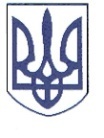 ПОЛТАВСЬКОЇ ОБЛАСТІРОЗПОРЯДЖЕННЯ	13 травня 2022 року                                                                     	              № 84Про виплату грошової допомогина лікування Таргонському Ф.М.Відповідно до ст. 34 Закону України ,,Про місцеве самоврядування в Україні”, рішення Решетилівської міської ради сьомого скликання від 09.11.2018 року № 413-11-VII ,,Про затвердження Комплексної програми соціального захисту населення Решетилівської міської ради на 2019-2023 роки” (11 позачергова сесія) (зі змінами), розглянувши заяву та подані документи Таргонського Ф.М.ЗОБОВ’ЯЗУЮ:Відділу бухгалтерського обліку, звітності та адміністративно-господарського    забезпечення  (Момот С.Г.) виплатити грошову допомогу в розмірі  3000  (три тисячі)  грн.  Таргонському Федору Михайловичу, який зареєстрований та проживає за адресою: *** на лікування.Міський голова                                                                            О.А Дядюнова 